Jacob, le supplanteurDate : Sabbat 28 mai 2022But : Montrer que Dieu accomplit ses promesses d’alliance, d’une manière ou d’une autre, malgré les échecs répétés de son peuple. Savoir : Reconnaître que les signes et les rites préconisés par Dieu sont des repères annonçant la personne et la mission du Messie.Sentir : Ressentir la tendresse de Dieu qui descend et vient à ma rencontre afin de m’attirer à Lui.Application : Suis-je prêt(e) à témoigner de la grâce de Dieu à mon égard alors même que j’avais utilisé des stratégies humaines pour atteindre certains objectifs ?Introduction : Quel que soit ce que nous pouvons voir dans l’histoire de Jacob et Esaü , nous nous rendrons compte de la manière dont Dieu accomplit ses promesses d’alliance, d’une manière ou d’une autre, quelle que soit le nombre de fois que son peuple échoue. (Guide Moniteur d’Étude Biblique de l’École Du Sabbat Adulte, p.111). Déclaration 1 : Bien que les parents, Isaac et Rébecca fussent en connexion avec Dieu avant la naissance de leurs enfants, leur foyer a été malheureusement dysfonctionnel.   (La déclaration en rouge ne concerne que les moniteurs et non les élèves)Lecture biblique : Genèse 25 :21-28 (faire un résumé de ces versets)Méditation : Réflexion sur ces versetsQuestion(s) : Quelle place avait Dieu au sein du couple Isaac-Rébecca avant la naissance des jumeaux ? Dans quel type de foyer les enfants ont-ils évolué et quel type de personnalité ont-ils développé ?Échange sur la question : Entre membres de la classe ou entre celui qui conduit la classe unique et les étudiants (veiller à ce que les réponses viennent du texte proposé ou d’un texte biblique semblable)Application : Nous sommes appelés à être vigilants à propos de l’éducation de nos enfants. Déclaration 2 : Le droit d’aînesse et la bénédiction paternelle allaient de pair. Il était impossible d’avoir l’un sans l’autre. (La déclaration en rouge ne concerne que les moniteurs et non les élèves)Lecture biblique : Genèse 25 :29-34 ; Genèse 27 :1-36 ; Hébreux 12 :15-16 (faire un résumé de ces versets)Méditation : Réflexion sur ces versetsQuestion(s) : Au sein du peuple de Dieu, quel était le sens et la finalité du droit d’aînesse et de la bénédiction paternelle ? Pourquoi Esaü ne pouvait-il pas bénéficier de cette seule bénédiction du père ? Pour obtenir la bénédiction (qui devait lui revenir), qu’est-ce que la stratégie de Rébecca et de Jacob a eu comme conséquence ? Échange sur la question : 	Entre membres de la classe ou entre celui qui conduit la classe unique et les étudiants (veiller à ce que les réponses viennent du texte proposé ou d’un texte biblique semblable)Application : Comment pouvons-nous éviter de tomber dans un tel piège consistant à faire le mal pour avoir comme résultat le « bien »?Déclaration 3 : L’échelle de Béthel souligne que l’accès à Dieu ne peut être atteint que par Dieu qui descend à nous, et non par l’effort humain.  (La déclaration en rouge ne concerne que les moniteurs et non les élèves)Lecture biblique : Genèse 28 :10-22 ; Genèse 11 :1-9Méditation : Réflexion sur ces versetsQuestion(s) : Quelle leçon pouvons-nous tirer de l’expérience de Jacob à Béthel par rapport à ce qui s’est passé à Babel ? Qu’est-ce que l’échelle de Béthel m’apprend sur Dieu ? Échange sur la question : Entre membres de la classe ou entre celui qui conduit la classe unique et les étudiants (veiller à ce que les réponses viennent du texte proposé ou d’un texte biblique semblable)Application : Est-ce que ma relation avec Dieu s’exprime aussi à travers des actes concrets?  (Hébreux 13 :14-17) Déclaration 4 : Dieu est avec Jacob et orchestre les évènements en sa faveur sans toutefois écarter les conséquences de sa tromperie. (La déclaration en rouge ne concerne que les moniteurs et non les élèves)Lecture biblique : Genèse 30 :25 à 31 :8-24Méditation : Réflexion sur ces versets	Question(s) : Comment la pédagogie mais aussi la bénédiction de Dieu vont-elles se manifester dans la difficile expérience de Jacob et de sa famille ?Échange sur la question : 	Entre membres de la classe ou entre celui qui conduit la classe unique et les étudiants (veiller à ce que les réponses viennent du texte proposé ou d’un texte biblique semblable)Application : Suis-je prêt(e) à témoigner de la grâce de Dieu à mon égard alors même que j’avais utilisé des stratégies humaines pour atteindre certains objectifs ?Prière : Seigneur garde-moi de céder à un appétit charnel quel qu’il soit contre le privilège d’être ton enfant, de te servir. Sachant que dans l’œuvre de Dieu il y a la place pour tout le monde, permets-moi Seigneur d’aider mes frères à reconnaitre leur privilège sacré de garder leur rang.  Conseils pratiques : Ce document est un outil qui contient des informations qui vous permettront de préparer au mieux l’étude de la semaine. Souvenez-vous que le moniteur de l’Ecole Du Sabbat doit aider l’étudiant : -à connaître qui est Dieu et ce qu’il a fait-à être comme Dieu en imitant son caractère, sa sainteté, son amour…-à œuvrer pour DieuVous êtes invités à animer la leçon à partir des trois étapes suivantes :Le texte biblique : Il doit pousser à la réflexion et à découvrir les principes et les valeurs contenus dans le ou les textesLa question : Celle posée par le moniteur aide l’étudiant à exprimer les principes et les valeurs qu’il a découvertsLa synthèse ou l’application : Elle aide l’étudiant à mettre en œuvre les principes et les valeurs découverts.Nous vous invitons à préparer un power-point et projeter les questions et tout ou partie des textes bibliques pour faciliter l’échange et l’apprentissage de celles et ceux qui ont une mémoire visuelle. Département de l’Ecole Du Sabbat 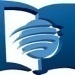 Eglise Adventiste de la GuadeloupeMail : adventistegpe.mperso@wanadoo.fr